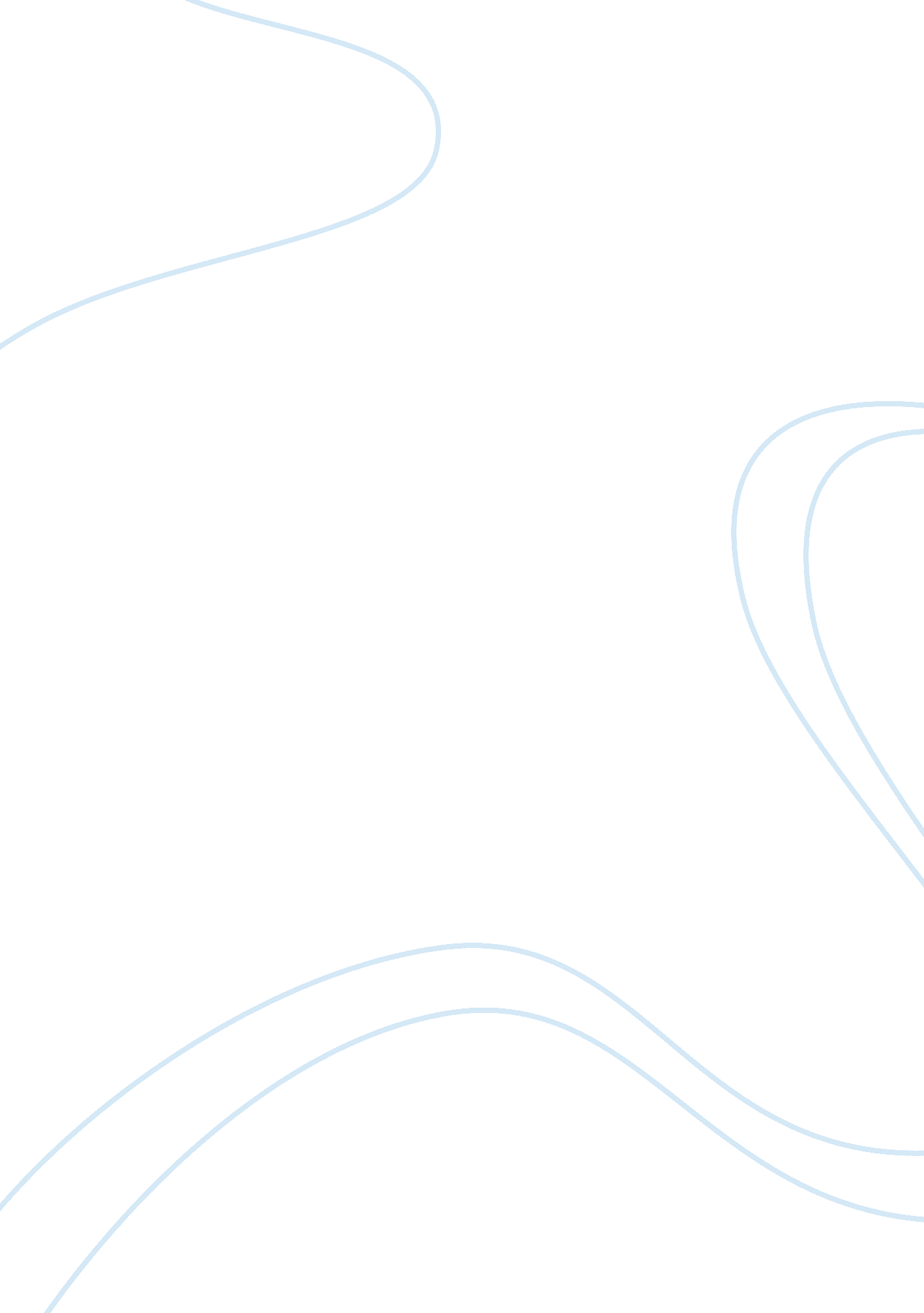 Colombia leaders seeks europes help for last chance peacePolitics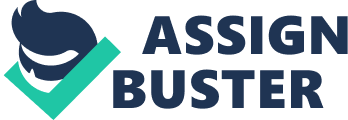 So far, all the efforts which have been made in Cuba to bring to end the violence in Colombia have not been successful since there has not been an end to a ceasefire, but has brought all sides to a conclusion on the necessity and importance of fighting drug trafficking. Having a negative image of drug trafficking, the government, therefore, faces the challenge of drug trafficking as it has to mobiles different factions and parties within the country to stop the lucrative trade while also promoting for the settlement of the displaced citizens. 

In my opinion, Santo’s approach to the conflict facing his country might just the much-needed peace since by gaining the support on international community; solutions to the problems they are facing are reduced. In addition, his tactic of choosing negotiation over violence with the different guerilla factions in the region might just also be the solution to the violence which has plagued the region for centuries now. 